Academic Curriculum VitaeDr. Luma Hasan Alwan Abdulla                                                     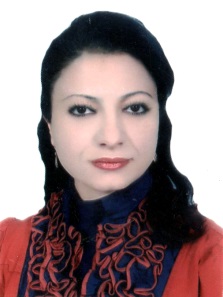 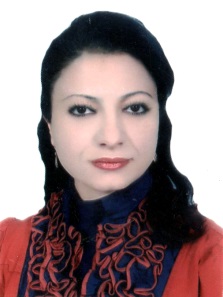 Personal Information:The Name: Luma Hasan Alwan Al -ObaidyThe Address: College of Science for WomenFormal Email: lumaha_bio@csw.uobaghdad.edu.iqPersonal email: obaidy_luma@yahoo.com, obaidi.luma@gmail.comPhone no.: 07711858064 Academic Qualifications:1-PhD. In Genetics / Molecular Genetics , College of Science for Women /2013.Thesis title (Cytogenetic and Molecular Alterations Associated with Medullobalstoma and Ependymoma In Children).2- scholership in UK. At Kings college London , Guys hospital /Molecular Oncology Diagnostic  Unit  and in Denmark Hill Hospital, Liver Disease Unit.3- MSC in microbiology / College of Science, 2002. Thesis title (A Study of Transfer of Depleted Uranium Through Animal Food Products and Its Biological and Molecular Effects in Exposed Organisms).4-Bachlor degree in Biology /  Microbiology /1998. Training:   Research scholarship for 6 months (March-September 2011) in Kings College London/ Liver Unit / UK.    Training on mutation detection by PCR and Sequencing, RT-PCR, HRM, FISH, in Molecular Oncology Diagnostic Unit/ Gay's and St. Thomas Hospital, London, UK.Training Blood Sample Storage and Immunohistochemistry in liver disease unit / Liver disease institute /Denmark hill hospital/UK.Training course in Cephed Company for Real Time PCR Applications in February 2014, Dubai, UAE.Training course in quality management system internal auditor based on ISO/ IEC 17025:2005, March, 2018, Accreditation Organization , Planning Ministry,  Iraq.Training course in quality management system internal auditor training course based on 9001:2015 standards. March, 2019, Bureau VERITAS Certification, Baghdad.Training course in Teaching Methods for Universities / IIE-SRF Distance Learning Initiative USA, September 2019. Baghdad. Training course in principles of Toxicology / IIE-SRF Distance Learning Initiative USA, September 2019. Baghdad.Training Course in Occupational Safety in Biological, Chemical and Physical Laboratories, April, 2019, Development and Continuous teaching center / University of Baghdad. Skills:Present Appointment:A head of laboratory accreditation unit in Accreditation Assurance Department in University of Baghdad. Teaching in College of Science for women/ Biology department  since 2003.Previous Appointments:Researcher at Veterinary state company (August/ 2002- October/2003).Biology departments courses Rapporteur April /2007-november 2008.Charged of Laboratory Accreditation Unit in College of Science for Women 2017-2018.Professional Recognition:Award of first graduated students in 1998.Assessment of MSC. Thesis in the Genetic Engineering Institute /University of Baghdad.Discussion committee of MSC students in Al Nahrain University. Teaching:2019-20202018-20192017-20182016-2017(ii) Academic supervision: Research:Luma H. Alobaidi,  Nada A.A. Alansari , Nahi Y .Yaseen, Haider L. Mohammed ,Khalid Tobal, Detection of RAF Fusion Transcripts in FFPE Samples of Medullablastoma and Ependymoma with RT-RQPCR assayes.2014, Baghdad Science Journal 11 (3), 1411-1419.http://bsj.uobaghdad.edu.iq/index.php/BSJ/article/view/2743Asmaa Mahmmod Salman  and Luma Hassan Alwan Al Obaidy ,2016, effect of Acyclovir Human Lymphocyte Cell Division, Journal of Biotechnology Research Center, Vol.10(1):11-14.https://www.iasj.net/iasj?func=fulltext&aId=108422 Maissam Balasim Al-Khamesi, Zena Nafaa Al-Sibahi Luma Hassan Alwan AL-obaidy and Zahraa Hadi Hilal 2016,Studing of Kidney ,Liver Function and some Blood Ions in Toxoplasmosis Patients. Al-mustansiriyah Jornal of Science, Vol. 27, No. 1, pp:43-46.https://iasj.net/iasj?func=fulltext&aId=114106Sabah N. Mazhir, Farah W. Hadi, Alaa Noori Mazher, Luma H. Alobaidy, 2017, Texture Analysis of smear of Leukemia Blood Cells after Exposing to Cold Plasma, Baghdad Science Journal Vol.14(2): 403-410.http://bsj.uobaghdad.edu.iq/index.php/BSJ/article/view/2377Luma H A Al Obaidy, Russl Waleed Ali , and Zaid N Abbas Al-Tameemi, 2018, Investigation of miRNA Makeup in Iraqi Patients with Chronic Lymphocytic Leukemia, Research Journal of Pharmaceutical, Biological and Chemical Sciences, VOL.9(5) PP:1523-1530.https://rjpbcs.com/pdf/2018_9(5)/[190].pdf Luma A. H. Al Obaidy, XRCC1 codon 194 polymorphism in Iraqi population,Iraqi Journal of Biotechnology, 2017, Vol. 16, No. 3, 194-199.https://www.iasj.net/iasj?func=fulltext&aId=150513Noor Tarek, Luma Hasan & Hassnien Samer Al-Hashemi, 2017, Immunological Detection Of Epstein-Barr Virus In Iraqi Patients With Chronic Lymphocytic Leukemia, IJABR, VOL.7 (4) 2017: 661-664.http://www.scienceandnature.org/IJABR_Vol7(4)2017/IJABR_V7(4)17-5.pdf.Ahmed Haeeb Saifallah , Perry Habib Saifullah and  Luma Hassan Alwan Al Obaidy, 2019, p53 Variation Predisposition to Benign Prostate Hyperplasia, IOSR Journal of Dental and Medical Sciences, Volume 18, Issue 5 :PP 71-75.Qais Ahmed Ibraheem, Luma Hassan Alwan. Al Obaidy, Gulboy Abdolmajeed Nasi,  Manal Taha Meteab Al-Obaidi,2020, Fat Mass and Obesity Association gene Polymorphism in PCOS Iraqi Women, Baghdad Science Journal, 17(3) Supplement (September):1103-1112. UNDER PRESS:1-	Luma H. Alwan, Fayhaa M. Khaleel, Areej Sh. Hameed, Ruqaya H. Abed Al – Ghani4  “Molecular Investigation of Epstein - Barr virus in Iraqi Patients with Chronic Lymphocytic Leukemia, Biochemical and Cellular Archives .2-	Noor Tarek Naeem,Luma Hasan Alwan, Determination of  Polymorphisim of Glutathione S Transferase (GST) in the Iraqi ( Diabetic and Non diabetic) Acromegalic patients, Biochemical and Cellular Archives. (iv)  Indications of External Recognition:Shared Supervision on  (Auday Jaloop Hameed) High Diploma in Forensic Genetics With Dr. Ali Suhail FROM THE High Institute For Security And Administration Development /The Iraqi  Ministry Of Interior, Baghdad, Iraq.Discussion committee of masterd degree student in medical college, University of Alnahrain, Baghdad, Iraq.Assessment of the manuscripts submitted into the 5th scientific conference of Karbala University 2017.Assessment of the manuscripts submitted into the 3rd scientific conference of College of Science for Women, 2016.Assessment of manuscripts submitted to the Baghdad Science Journal (2013-2020).Assessment manuscripts for the University of Salahaddin / College of Basic Education /Arbil conference.Knowledge Exchange and Professional Practice:Contributions to the School/Department and Institution:School/DepartmentFinal exam committees from 2014-2017.Clinical Laboratory practices training courses 3, 4,5,6,7 during 2015-2017.Committee of scientific, administration and technical planning.preparing Committee for the (Introduction  to genetically modified organisms and their identification  by RT-PCT)Preparing committee of the self-assessment and department classifications of quality of Iraqi universities.Training course in Biosafety, chemical and radiations safety in the laboratory, University of Baghdad / Continuous Education Centre. 15-19/ 12/2019.Attendance of (principles of Health, safety and environment Systems) 15/9/2019. Al maarifa Centre Confirm for studies, development, rehabilitation and Human Resource development.Training course of RT-PCR .28-29/1/2020 (Lecturer).Training course in Requirements of   Quality Management according to ISO 10013. 8-14/ 1/2020.Workshop (Anticancer Drug Discovery and Development Principles)  14/ 5/2020.  Iraqi Center of Cancer and Medical Genetic Research Mustansuriyah University.Workshop (Cancer Stem Cells)  19/4/2020. Iraqi Center of Cancer and Medical Genetic Research Mustansuriyah University.Workshop (Environmental Pollution and Health Problems).  (ii) University committee:Member in the central committee of laboratory assessment.Member of   University of Baghdadi Central Internal auditing Committee 2018-2020.Member of   the internal auditing committee in the College of Science for women/ 2019-2020.  Member of the central committee of internal auditing for the Academic Classification of the Iraqi universities 2017-2018. Committee of dissertation of MSc. student. Department of Chemistry 2020. Several committees in  Department of Biology .Scholarship and Professional Development:Summary of Scholarship ActivitiesScholarship in UK for research (6months APRIL 2011-SEPTEMPER 2011), in king's college London , Guys hospital / Molecular Oncology and Dignostic Unit, and Denmark Hill hospital ,Liver Disease ,unit . training of FISH, PCR, RT-PCR, Immunohistochemistry.(ii) Conferences(iii) Staff Development and TrainingParticipant in several developmental training:Teaching methods in Universities,1/9/2018, Continuous Education  Centre/ university of Baghdad.Principles of Toxicology, 30/12/2018. Continuous Education Centre / University of Baghdad.Women leaderships in Scientific Colleges. College of Science for Women. 2017. 6 th statistical programs in Agriculture College /University of Baghdad.26-28/9/2017.Protein Isolation from different sources. College of Science for Women 2017.PCR technique in early diagnosis of cancer, and accreditation of medical labs. 2017.Dna extraction  from different sources , College of Science for Women 2016.Google scholar, Research Gate ,Academia Regestration, College of Science for Women 2016.Real time PCR training in UAE ,2015.Proteins Purification , College of Science for Women 2015.Teaching qualification, 2015, Continuous Education Centre/ university of Baghdad.And others.Participation in providing services to society:Teaching in Al –Rasheed University 2016-207. 2017-2018.Scientific sharing in forensic DNA centre in 2015-2016.Scientific committee of the 3rd conference of  Al Nubalaa non-governmental, non-profited Organization.Language -Fluent in Arabic and English                                          Computer knowledge: Windows, Microsoft office.assessmentNature of teaching Teaching methodTeaching hoursCharge StageNo. of student Course Daily,monthly and final examVirtual lecture by zoom application, discussion,  And reportsdiscussion30 hrs/courseTeacher Undergraduate3rd grad118Genetics======  4th grad118Biodiv-ersity=Virtual lecture by zoom application, discussions,  And reports===Post graduatedMSC3Immuno-genetics assessmentNature of teaching Teaching methodTeaching hoursCharge StageNo. of student Course Daily,monthly and final examlecturediscussion30hrs/courseTeacher Undergraduate3rd grad124Genetics======  4th grad70Biodiversity==  And report===Post graduatedMSC29MolecularBiology  ======2Cancer biologyassessmentNature of teaching Teaching methodTeaching hoursCharge StageNo. of student Course Daily,monthly and final examlecturediscussion30hrs/courseTeacher Undergraduate3rd grad70Genetics======  4th grad70Biodiversity==  And report===Post graduatedMSC14MolecularBiology  assessmentNature of teaching Teaching methodTeaching hoursCharge StageNo. of student Course Daily,monthly and final examlecturediscussion30hrs/courseTeacher Undergraduate3rd grad90Genetics======  4th grad90Biodiversity==  And report===Post graduatedMSC15MolecularBiology  ======7Cytotoxicity Degree and yearThesis title Student nameHigher diploma/ Ministry of interior affers / High institute for Security and administration development/ shared supervisiom with Dr. Ali Suhel  ,2017 The role of finger printing in criminal detectionAuday Jalop Hameed1Msc In Genetics /College Of Science For Women ,2017 Molecular Investigation Of Epestien –Barr Virvus In a sample of Iraqi Patients With Chronic Lymphocytic leukemia Noor Tareq Naeem 2MSC in genetics College of science for women , 2018 Detection of micro-RNA makeup in Iraqi patients with chronic lymphocytic leukemia Rusul Waleed ALI 3In research CRISPR-Cas System Typing of Escherichia coli    isolated from Different clinical sources Alaa Hashim Shafy4In research CRISPR-Cas System Typing of Klebsiella pneumonia isolated from Different clinical sourcesRuqaia Al Duraee 5112 the annual European Cancer Research Association 7-10/7/2012Barcelona/ Spain 2 papers2Haematology conference Iraq /Baghdad Haematology center in Almustansria university attendance32nd conference of forensic DNA CentreAl-Nahrain university Iraq /Baghdad 6-7/12/2017attendance41st conference of Al Nahrain university/science college Iraq/ baghdad21-22/11/2017attendance5Eco-development Egypt 8-12/8/2017paper63rd international Genetic Engineering centre conference Iraq/Baghdad 26/10/2017paper7 The Third International Conference of Al-Nubalaa Organization on Nanotechnology Applications in Biochemistry and Molecular Biology .Azerbaijan 23rd- 27th September 2019 Paper  